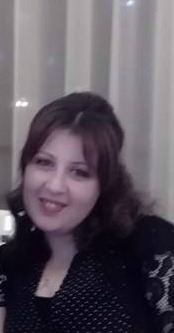                                     РезюмеБакрадзе НатальяДата рождения: 01/04/1983Проживание: г.ТбилиссиКонтактная информация:Телефон: 558155313Электронная почта: bakradze.n@mail.ru Опыт работы:01.07.2020-до сих пор    ооо ჩვენი პურიБухгалтер-оператор-Помощница  Глав.бухгалтераПодготовка счетов-фактур к декларированию, банковские переводы, финансовые сопоставления с объектами торговли, выгрузка и обработка счетов-фактур, другие бухгалтерские задачи.15.05.2019-15.06.2020    ооо my marketВвод-обработка товаров в базу, rs.ge, программный контроль остатков, заказ товаров (в разумных количествах)       Проверить задолженность перед поставщиком в соответствии с программой, переводами и Службой доходов.Выявить и устранить проблему в случае неточности.        В процессе работы кассового аппарата устранить дефект, если таковой имеется.       Контроль качества работы, выполняемой сотрудниками, обработка таблиц (APEX)03/2017-06/2018 Директор продуктогого магазина06/2016-12/2016 менеджер ООО ,,FURSHET GEORGIA"Сфера деятельности компании: розничная и оптовая торговля продуктамиПрава и обязанности:. Подготовка документов для бухгалтерии ( Доходы и расходы). Управление сейфом. Обеспечивать объект нужным количеством и видами продукции. Программный учет продукции и остатков. Работа с накладными. Подбор персонала, Управление персоналом01/2015-06/2016 Старший кассирООО ,,FURSHET GEORGIA,,. бухгалтерский учет. кассовые операции. Контроль работы кассиров06/2013-01/2015 Старший кассир-АдминистраторООО  ,,ПРАИМ МАРКЕТ ГРУПП"Сфера деятельности компании: розничная и оптовая торговля продуктами. бухгалтерский учет. кассовые операции. Инвентаризация. Работа с накладными. Управление персоналом. Контроль ведения кассыОбразование: Сухумский государственный университет в ТбилисиФакультет социальных и политических наук Специальность - "политология"Дополнительная информация:Иностранные языки:Русский язык-продвинутый уровень. английский язык – (Beginner)Знание ПК: MS Office; MS Excel;MS Outlook;Internet; 1С;Oris Manager